YO ELIJO DEL OSO MARRONOSO EL COLOR………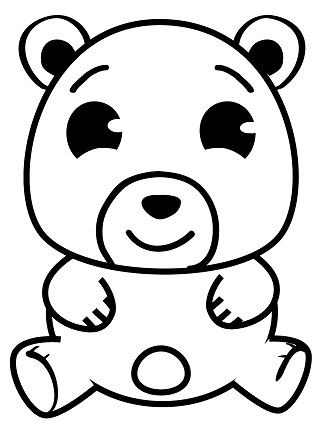 